FATYM Vranov nad Dyjí, Náměstí 20, 671 03 Vranov nad Dyjí;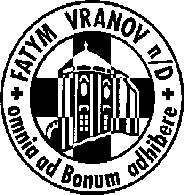 515 296 384, email: vranov@fatym.com; www.fatym.comBankovní spojení: Česká spořitelna č.ú.:1580474329/080026. 5. 6. neděle velikonoční - sbírka na pomoc křesťanům na Blízkém východu 7,30 Štítary – mše svatá s novokněžským požehnáním7,30 Vratěnín – mše svatá 9,00 Plenkovice –  mše svatá s novokněžským požehnáním9,15 Vranov –  mše svatá 10,15 Olbramkostel – mše svatá s novokněžským požehnáním11,11 Lančov – mše svatá11,30 Šumná – mše svatá s novokněžským požehnáním27. 5. pondělí sv. Augustina z Canterbury, biskupa16,00 Vratěnín – mše svatá28. 5. úterý po 6. neděli velikonoční16,00 Uherčice – mše svatá v domě slečny Součkové, 14,30 – ubytovna setkání nad Biblí18,06 Štítary – mše svatá29. 5. středa po 6. neděli velikonoční – sv. Maximim7,30 Olbramkostel – mše svatá17,00 Šumná – svatá půlhodinka18,00 Lančov – mše svatá30. 5. čtvrtek slavnost Nanebevstoupení Páně – doporučený svátek17,00 Vranov – mše svatá18,00 Šumná – mše svatá31. 5. pátek svátek Navštívení Panny Marie  8,00 Vranov – mše svatá16,30 Olbramkostel – mše svatá18,00 Plenkovice – mše svatá18,06 Štítary – mše svatá1. 6. sobota památka sv. Justina, mučedníka13,00 Šumná – svatba + křty; 14,00 křty18,00 Hluboké Mašůvky – mše svatá – Nový Jeruzalém2. 6. 7. neděle velikonoční 7,30 Štítary – mše svatá 7,30 Vratěnín – mše svatá 9,00 Plenkovice –  mše svatá9,15 Vranov –  posvícenská mše svatá, 8,30 žehnání vlajky městyse  10,15 Olbramkostel – mše svatá11,11 Lančov – mše svatáHeslo: Ani rána bez Pána!2. 6. Vranov – posvícení 8,30 žehnání vlajky městyse; v 9,15 mše svatá; 6.6. v 9 Štítary mše svatá při rekolekci s o. Biskupem Pavlem, 9. 6. pouť na Šumné, 15. 6. Vranov v 18,00 pouť Nový Jeruzalém, 16. – 19. 6. XIV. cyklopouť z Přímětic do Jeníkova, hlaste se u o. Pavla Sobotky: 731402650